UgandaUgandaUgandaJune 2025June 2025June 2025June 2025SundayMondayTuesdayWednesdayThursdayFridaySaturday1234567Martyr’s DayFeast of the Sacrifice (Eid al-Adha)891011121314National Heroes Day15161718192021222324252627282930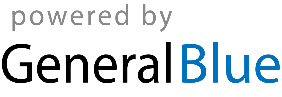 